В соответствии с Федеральным законом от 06 октября 2003 года № 131-ФЗ «Об общих принципах организации местного самоуправления в Российской Федерации», постановлением Кабинета Министров Чувашской Республики от 02 марта 2012 года № 70 «Об организации отдыха детей, их оздоровления и занятости в Чувашской Республике» (с изменениями от 05 марта 2013 года № 80, от 09 апреля 2014 года № 111, от 25 марта 2015 года № 90, от 07 апреля 2016 года № 104, от 22 марта 2017 года № 106, от 28 марта 2018 года № 91, от 13 марта 2019 года № 74, от 13 июня 2019 года № 204, от 11 марта 2020 года № 204), Администрация Канашского района Чувашской Республики п о с т а н о в л я е т:1. Определить Управление образования администрации Канашского района Чувашской Республики уполномоченным органом, ответственными за организацию и проведение отдыха детей и их оздоровления в Канашском районе.2.   Установить среднюю стоимость:путевки в загородные лагеря отдыха и оздоровления детей со сроком пребывания 21 день в размере 15411 рублей;путевки в детские специализированные (профильные) лагеря на базе загородных организаций отдыха детей и их оздоровления со сроком пребывания от 7 до 21 дня и расчета до 808 рублей на одного ребенка в сутки;с дневным пребыванием детей в размере 95 рублей;с круглосуточным пребыванием детей в размере 296 рублей3. Утвердить:     Порядок организации отдыха детей и их оздоровления в Канашском районе (приложение № 1);4. БУ «Канашский КЦСОН»  Минтруда Чувашии обеспечить:отдых детей школьного возраста, находящихся в трудной жизненной ситуации, в детских лагерях, созданных при организациях социального обслуживания, находящихся в ведении Министерства труда и социальной защиты Чувашской Республики (с круглосуточным или дневным пребыванием), загородных лагерях отдыха и оздоровления детей, и их оздоровление;разработку механизма полного или частичного возмещения стоимости путевок в загородные лагеря отдыха и оздоровления детей в Канашском районе родителям или иным законным представителям на приобретение путевок детям, находящимся в трудной жизненной ситуации;организацию временного трудоустройства несовершеннолетних граждан в возрасте от 14 до 18 лет в свободное от учебы время в соответствии с законодательством Российской Федерации о труде и об охране труда;5. Управлению образования администрации Канашского района Чувашской Республики (далее- Уполномоченный орган) обеспечить:создание системы подготовки вожатых для работы в организациях отдыха детей и их оздоровления;осуществление комплекса мероприятий по организации отдыха детей школьного возраста, детей-сирот и детей, оставшихся без попечения родителей, обучающихся в муниципальных общеобразовательных организациях Канашского района; победителей и призеров республиканских, межрегиональных, всероссийских, международных олимпиад, конкурсов, соревнований и иных мероприятий, активистов детских общественных объединений (организаций) и их оздоровления.формирование и ведение реестра организаций отдыха детей и их оздоровления на территории Канашского района, проверку сведений, представленных организациями отдыха детей и  их оздоровления, для включения таких организаций в указанный реестр в соответствии с общими принципами формирования и ведения реестра организаций отдыха детей и их оздоровления, а также его размещения на своем официальном сайте в информационно-коммуникационной сети «Интернет».   6. Сектору культуры, по делам национальностей и архивного дела администрации Канашского района обеспечить проведение каникулярное время культурно-досуговых мероприятий для детей в учреждениях культуры Канашского района.	7. Сектору по физической культуре и спорту администрации Канашского района Чувашской Республики:подготовку работников физической культуры и спорта для привлечения их к работе с детьми в период проведения оздоровительной кампании в организациях отдыха детей и их оздоровления, а также контроль за качеством выполнения ими своих обязанностей;посещение детьми в каникулярное время спортивных сооружений, находящихся на балансе подведомственных Министерству физической культуры и спорта Чувашской Республики учреждений Канашского района, в целях обеспечения качественного отдыха детей и их оздоровления.8. БУ «Канашская центральная районная больница им. Ф.Г.Григорьева» Министерства здравохранения Чувашской Республики обеспечить:санаторно-курортное лечение детей, имеющих медицинские  показания, в санторно-курортных организациях;проведение профилактических медицинских осмотров работников, привлекаемых для работы в организациях отдыха детей и их оздоровления в Канашском районе (далее - работники организаций отдыха детей и их оздоровления), а также медицинских осмотров при оформлении на временную работу несовершеннолетних граждан в возрасте от 14 до 18 лет в свободное от учебы время;организацию оказания медицинской помощи несовершеннолетним в период отдыха детей и их оздоровления в соответствии с порядками, утвержденными Министерством здравоохранения Российской Федерации и маршрутами, утвержденными Министерством здравоохранения Чувашской Республики;оказание содействия организациям отдыха детей и их оздоровления в комплектовании указанных организаций квалифицированными медицинскими работниками9. Рекомендовать:а) Отделу Министерства внутренних дел Чувашской Республики по Канашскому району:оказать содействие учредителям и руководителям организаций отдыха детей и их оздоровления в проведении мероприятий по обеспечению общественного порядка и безопасности, в том числе антитеррористической защищенности;организовать сопровождение автоколонн с детьми к местам отдыха детей и их оздоровления и обратно без взимания платы; усилить работу с несовершеннолетними, находящимися в трудной жизненной ситуации и в социально опасном положении, в каникулярное время;б) Сектору специальных программ администрации Канашского района Чувашской Республики организовать до начала летнего оздоровительного сезона проведение бесплатного технического освидетельствования пляжей и иных мест отдыха на водоемах, используемых организациями отдыха детей и их оздоровления;в) Территориальному отделу Управления Федеральной службы  в сфере защиты прав потребителей и благополучия человека по Чувашской Республике – Чувашии в городе Канаш:осуществлять в соответствии с законодательством Российской Федерации федеральный государственный санитарно-эпидемиологический надзор в период подготовки и функционирования организаций отдыха детей и их оздоровления;представить информацию по итогам проверок организаций отдыха детей и их оздоровления в муниципальные межведомственные комиссии по организации отдыха детей, их оздоровления и занятости для принятия решения о функционировании организаций отдыха детей и их оздоровления;г) отделу надзорной деятельности и профилактической работы по г. Канаш и Канашскому району  управления надзорной деятельности и профилактической работы ГУ МЧС России по Чувашской Республике - Чувашии обеспечить:проведение проверки органами государственного пожарного надзора организаций отдыха детей и их оздоровления на предмет соблюдения ими требований, установленных законодательством Российской Федерации о пожарной безопасности;проведение в организациях отдыха детей и их оздоровления выездных пожарно-технических мероприятий (выставок, конкурсов, викторин и инструктажей) по соблюдению мер противопожарной безопасности;д) ФБУЗ "Центр гигиены и эпидемиологии в Чувашской Республике - Чувашии в г. Канаш ":обеспечить проведение санитарно-эпидемиологической экспертизы при подготовке и приемке в эксплуатацию организаций отдыха детей и их оздоровления без взимания платы;провести работу по гигиеническому воспитанию и обучению работников организаций отдыха детей и их оздоровления;е) Уполномоченному  органу:осуществлять в пределах своих полномочий мероприятия по обеспечению организации отдыха детей (в том числе детей школьного возраста, находящихся в трудной жизненной ситуации) в каникулярное время, включая мероприятия по обеспечению безопасности их жизни и здоровья; обеспечить в каникулярное время отдых детей школьного возраста из числа победителей и призеров республиканских, межрегиональных, всероссийских, международных олимпиад, конкурсов, соревнований и иных мероприятий, активистов детских общественных объединений (организаций);во взаимодействии с учредителями и руководителями организаций отдыха детей и их оздоровления обеспечить заключение договоров (соглашений) с охранными организациями об оказании охранных услуг в загородных лагерях отдыха и оздоровления детей и прилегающих к ним территориях;по результатам комиссионных проверок эксплуатационного состояния подъездных путей к загородным лагерям отдыха и оздоровления детей, проводимых Управлением Государственной инспекции безопасности дорожного движения Министерства внутренних дел по Чувашской Республике совместно с дорожно-эксплуатационными службами, принять меры к устранению выявленных недостатков;разработать механизм частичного возмещения организациям стоимости путевок в загородные лагеря отдыха и оздоровления детей, приобретенных ими за счет собственных средств, а также родителям или иным законным представителям детей школьного возраста, проживающим на территории Канашского района, в соответствии с Порядком организации отдыха детей и их оздоровления в Чувашской Республике (приложение № 1 к настоящему постановлению);представлять ежегодно в срок до 1 мая в Министерство образования и молодежной политики Чувашской Республики заявку, содержащую информацию, необходимую для формирования и ведения реестра организаций отдыха детей и их оздоровления, а также его размещения на официальном сайте Уполномоченного  органа в информационно-телекоммуникационной  сети «Интернет», в соответствии с порядком формирования и ведения реестра организаций отдыха детей и их оздоровления на территории Канашского района Чувашской Республики, установленным Министерством образования и молодежной политики Чувашской Республики;в целях снижения стоимости путевок в загородные лагеря отдыха и оздоровления детей, сокращения расходов на содержание организаций отдыха детей и их оздоровления рассмотреть вопрос о возможности уменьшения размера арендной платы за пользование земельными участками, предоставленными указанным организациям, а также введении льготных налоговых ставок за пользование земельными участками;проводить совместно со страховыми организациями разъяснительную работу среди родителей о необходимости страхования детей от несчастных случаев и болезней во время пребывания их в организациях отдыха детей и их оздоровления;оказать содействие  КУ Чувашской Республики "ЦЗН города Канаша" Министерства труда и социальной защиты Чувашской Республики в организации временного трудоустройства несовершеннолетних граждан в возрасте от 14 до 18 лет в свободное от учебы время в соответствии с законодательством Российской Федерации о труде и об охране труда;создать муниципальную межведомственную приемочную комиссию организаций отдыха детей и их оздоровления в целях обеспечения качественной подготовки организаций отдыха детей и их оздоровления к летней оздоровительной кампании;содействовать:развитию сети организаций отдыха детей и их оздоровления, сохранению и развитию их инфраструктуры, недопущению их перепрофилирования и последующего закрытия;организации в каникулярное время отдыха детей школьного возраста, находящихся в трудной жизненной ситуации, их оздоровления и занятости;ж) руководителям общеобразовательных учреждений Канашского района, а также руководителю АО ДО ДОЛ «Космонавт» им.А.Г.Николаева» :обеспечить:качественную и своевременную подготовку материально-технической базы организаций отдыха детей и их оздоровления, в том числе санитарно-техническое состояние пищеблоков, систем водоснабжения и водоотведения, мест для купания;открытие организаций отдыха детей и их оздоровления только в случае соответствия установленным санитарно-эпидемиологическим, противопожарным и иным требованиям и нормам, обеспечивающих жизнь и здоровье детей и работников организации отдыха детей и их оздоровления;комплектование организаций отдыха детей и их оздоровления медицинскими и педагогическими работниками, инструкторами по физической культуре, квалификация которых соответствует профессиональным стандартам или квалификационным требованиям в соответствии с трудовым законодательством, прошедшими специальную подготовку и обучение, в том числе по программе "пожарно-технического минимума", при условии прохождения ими медицинского осмотра, гигиенического обучения, вакцинации их в соответствии с национальным календарем профилактических прививок, от других инфекционных заболеваний по эпидемиологическим показаниям, а также работниками пищеблоков и лицами, имеющими непосредственный контакт с пищевыми продуктами, привитыми дополнительно против дизентерии Зонне, вирусного гепатита А;участие организаторов отдыха детей и их оздоровления, руководителей организаций отдыха детей и их оздоровления, их заместителей по воспитательной работе в республиканских курсах повышения квалификации, проводимых Министерством образования и молодежной политики Чувашской Республики совместно с Министерством физической культуры и спорта Чувашской Республики;безопасные условия при перевозке детей от пункта их сбора до места нахождения (расположения) организаций отдыха детей и их оздоровления и обратно;наличие квалифицированных работников, обеспечивающих охрану организаций отдыха детей и их оздоровления, осуществляемую охранными организациями, имеющими лицензию на осуществление охранной деятельности;создание системы оперативной связи по информированию правоохранительных органов и Межведомственной комиссии по вопросам организации отдыха детей и оздоровления детей в Канашском районе о чрезвычайных ситуациях в организациях отдыха детей и их оздоровления;наличие в организациях отдыха детей и их оздоровления тревожной сигнализации (кнопка тревожной сигнализации) с выводом сигнала "Тревога" в органы внутренних дел (вневедомственную охрану) или ситуационные центры системы обеспечения вызова экстренных оперативных служб по единому номеру "112" на территории Чувашской Республики;наличие спасательных постов в местах для купания детей;наличие системы видеонаблюдения на внутренних объектах и по периметру территорий организаций отдыха детей и их оздоровления, в том числе адаптированных к работе в темное время суток, обеспечивающей передачу визуальной информации о состоянии охраняемой зоны на видеомонитор с регистрацией видеоинформации специальными регистрирующими устройствами, позволяющими обеспечить хранение информации не менее 10 суток;размещение на территории организаций отдыха детей и их оздоровления уголков (стендов) по безопасности дорожного движения, противопожарной безопасности, антитеррористической защищенности;полноценное и рациональное питание детей в соответствии с утвержденными нормами с использованием пищевых продуктов, обогащенных витаминами, микро- и макронутриентами;ежегодное представление до 1 марта в Министерство труда и социальной защиты Чувашской Республики паспортов организаций отдыха детей и их оздоровления в соответствии с типовой формой паспорта организации отдыха детей и их оздоровления (приложение № 2 к настоящему постановлению);отстранение от работы сотрудников пищеблоков, сотрудников, деятельность которых связана с производством, хранением, транспортировкой, реализацией пищевых продуктов и питьевой воды, и лиц, осуществляющих эксплуатацию водопроводных сооружений, непрошедших обследования с целью определения носительства возбудителей острых кишечных инфекций бактериальной и вирусной этиологии;проведение не позднее чем за две недели до открытия организаций отдыха детей и их оздоровления эпизоотологического обследования, дератизационной, дезинсекционной и числе акарицидной обработки территорий организаций отдыха детей и их оздоровления и прилегающих к ним территорий организациями, занимающимися дезинфекционной деятельностью, а также контроль эффективности указанной обработки;заключение договоров страхования детей от несчастных случаев и болезней во время пребывания их в организациях отдыха детей и их оздоровления;проведение на базе АО ДО ДОЛ «Космонавт» им. А.Г.Николаева» независимо от их организационно-правовых форм и форм собственности не менее четырех смен в летний период;з) ОВО по г. Канаш- филиал федерального государственного казенного учреждения "Управление вневедомственной охраны войск национальной гвардии Российской Федерации по Чувашской Республике"  обеспечить:взаимодействие с учредителями и руководителями организаций отдыха детей и их оздоровления по вопросам оборудования объектов техническими средствами охраны и организаций физической охраны объектов;федеральный контроль (надзор) за деятельностью частных охранных организаций, осуществляющих охрану организаций отдыха детей и их оздоровления;10. Финансовому отделу администрации Канашского района Чувашской Республики предусмотреть в бюджете Канашского района финансовые средства на организацию отдыха детей в каникулярное время и временного трудоустройства несовершеннолетних граждан в возрасте от 14 до 18 лет в свободное от учебы время в соответствии с Федеральным законом от 06.10.2003 года № 131-ФЗ "Об общих принципах организации местного самоуправления в Российской Федерации", Законом Российской Федерации "О занятости населения в Российской Федерации" и  (решением Собрания депутатов Канашского района Чувашской Республики от 1 декабря 2019 года № 629 «О бюджете Канашского района Чувашской Республики на 2020 год и на плановый период 2021 и 2022 годов»). 11. Признать утратившим силу постановление администрации Канашского района Чувашской Республики от  04.04.2018 года № 201 «Об организации отдыха детей, оздоровления и занятости в Канашском районе Чувашской Республики в 2018 году»12. Контроль за выполнением настоящего постановления возложить на заместителя главы администрации-начальника управления образования администрации Канашского района Чувашской Республики С.С. Иванову. 13. Настоящее постановление вступает в силу с момента его официального опубликования.Глава администрации района 							В.Н. Степанов Порядок организации отдыха детей и их оздоровления в Канашском районе1. Настоящий Порядок организации отдыха детей и их оздоровления в Канашском районе (далее - Порядок) разработан в целях реализации  органами местного самоуправления полномочий по организации отдыха детей и их оздоровления в Канашском районе.2. В соответствии с решением собрания депутатов от 11.12.2019г. «О бюджете Канашского района Чувашской Республики на 2020 год и на плановый период 2021 и 2022 годов» главными распорядителями средств бюджета Канашского района Чувашской Республики на организацию отдыха детей и их оздоровления являются:2.1. БУ «Канашский ЦСОН» - в части организации отдыха детей школьного возраста, находящихся в трудной жизненной ситуации, в детских лагерях, созданных при организациях социального обслуживания, находящихся в ведении Министерства труда и социальной защиты Чувашской Республики (с круглосуточным и дневным пребыванием), загородных лагерях отдыха и оздоровления детей и их оздоровления.2.2. Уполномоченный  орган в части организации отдыха детей школьного возраста; детей-сирот и детей, оставшихся без попечения родителей, обучающихся в муниципальных общеобразовательных организациях Канашского  района Чувашской Республики; победителей и призеров республиканских, межрегиональных, всероссийских, международных олимпиад, конкурсов, соревнований и иных мероприятий, активистов детских общественных объединений (организаций) и их оздоровления.2.3. БУ  «Канашская центральная районная больница им. Ф.Г.Григорьева» Министерства  здравоохранения Чувашской Республики - в части санаторно-курортного лечения детей, имеющих медицинские показания, в санаторно-курортных организациях.3. Отдых детей, указанных в подпункте 2.2 пункта 2 настоящего Порядка, и их оздоровление осуществляются в загородных лагерях отдыха и оздоровления детей, детских оздоровительных центрах, базах и комплексах, детских оздоровительно-образовательных центрах, специализированных (профильных) лагерях (спортивно-оздоровительных и других лагерях) и иных организациях, лагерях, организованных образовательными организациями, осуществляющими организацию отдыха и оздоровления обучающихся в каникулярное время (с круглосуточным или дневным пребыванием), а также детских лагерях труда и отдыха, детских лагерях палаточного типа, детских специализированных (профильных) лагерях, детских лагерях различной тематической направленности (оборонно-спортивных лагерях, туристических лагерях, эколого-биологических лагерях, творческих лагерях, историко-патриотических лагерях, технических лагерях, краеведческих и других лагерях), созданных при общественных организациях (объединениях), расположенных на территории Чувашской Республики), а также в  федеральном государственном бюджетном образовательном учреждении "Всероссийский детский центр "Орленок", федеральном государственном бюджетном образовательном учреждении "Международный детский центр "Артек" и федеральном государственном бюджетном образовательном учреждении "Всероссийский детский центр "Смена".4. БУ «Канашский ЦСОН»:организует отдых детей школьного возраста, находящихся в трудной жизненной ситуации, в детских лагерях, созданных при организациях социального обслуживания, находящихся в ведении Министерства труда и социальной защиты Чувашской Республики (с круглосуточным и дневным пребыванием), загородных лагерях отдыха и оздоровления детей и их оздоровление;осуществляет:в соответствии с законодательством Российской Федерации о контрактной системе в сфере закупок товаров, работ, услуг для обеспечения государственных и муниципальных нужд по итогам процедур определения поставщика (подрядчика, исполнителя) согласно заключенным государственным контрактам;полное или частичное возмещение стоимости путевок в загородные лагеря отдыха и оздоровления детей в Чувашской Республике родителям или иным законным представителям на приобретение путевок детям, находящимся в трудной жизненной ситуации;оплату стоимости наборов продуктов питания в детских лагерях, созданных при организациях социального обслуживания, находящихся в ведении Министерства труда и социальной защиты Чувашской Республики (с круглосуточным и дневным пребыванием).4.1. БУ «Канашская центральная районная больница им. Ф.Г.Григорьева» Министерства здравоохранения Чувашской Республики:Организует санаторно-курортное лечение детей, имеющих медицинские показания, в санаторно-курортных организациях;5. Оплата стоимости путевок в загородные лагеря отдыха и оздоровления детей производится родителями или законными представителями детей в размере:5 процентов от средней стоимости путевки - на летнее каникулярное время со сроком пребывания 21 день и на весеннее, осеннее и зимнее каникулярное время со сроком пребывания не менее 7 дней для детей школьного возраста, находящихся в трудной жизненной ситуации (родитель или иной законный представитель представляет в организации социального обслуживания, подведомственные Министерству здравоохранения и социального развития Чувашской Республики, по месту жительства заявление (с указанием сведений о лицах, проживающих совместно с заявителем, о родственных связях заявителя с указанными лицами) и документы, подтверждающие факт трудной жизненной ситуации (для детей, оставшихся без попечения родителей, - документ, подтверждающий соответствующий статус, выданный органами опеки и попечительства по месту жительства; для детей с ограниченными возможностями здоровья, то есть имеющих недостатки в физическом и (или) психическом развитии, - копия заключения психолого-медико-педагогической комиссии, подтверждающего недостатки в физическом и (или) психическом развитии; для детей - жертв вооруженных и межнациональных конфликтов, экологических и техногенных катастроф, стихийных бедствий - копия документа, выданного территориальным органом внутренних дел, подтверждающего факт того, что ребенок стал жертвой вооруженного и межнационального конфликта, или копия документа, выданного территориальным органом Министерства Российской Федерации по делам гражданской обороны, чрезвычайным ситуациям и ликвидации последствий стихийных бедствий, подтверждающего факт того, что ребенок пострадал от экологической, техногенной катастрофы или стихийного бедствия; для детей из семей беженцев и вынужденных переселенцев - копии документа, подтверждающего статус вынужденного переселенца, или документа, подтверждающего статус беженца, выданного территориальными органами Министерства внутренних дел Российской Федерации; для детей, оказавшихся в экстремальных условиях - акт обследования жилищно-бытовых условий; для детей - жертв насилия - копия документа, выданного уполномоченным органом в соответствии с законодательством Российской Федерации, подтверждающего совершение в отношении ребенка насилия; для детей, проживающих в малоимущих семьях, - копия справки органа социальной защиты населения казенного учреждения Чувашской Республики "Центр предоставления мер социальной поддержки" Министерства здравоохранения и социального развития Чувашской Республики по месту жительства о признании семьи малоимущей; для детей с отклонениями в поведении - копия заключения психолого-медико-педагогической комиссии; для детей, жизнедеятельность которых объективно нарушена в результате сложившихся обстоятельств и которые не могут преодолеть данные обстоятельства самостоятельно или с помощью семьи, - акт обследования жилищно-бытовых условий с подробным описанием трудной жизненной ситуации, которая объективно нарушила жизнедеятельность ребенка, документ, выданный организацией социального обслуживания, подведомственной Министерству здравоохранения и социального развития Чувашской Республики, содержащий информацию о нарушении жизнедеятельности ребенка);20 процентов от средней стоимости путевки - на летнее каникулярное время со сроком пребывания 21 день и на весеннее, осеннее и зимнее каникулярное время со сроком пребывания не менее 7 дней для детей школьного возраста из семей, среднедушевой доход которых не превышает 150 процентов величины прожиточного минимума, установленной в Чувашской Республике;30 процентов от средней стоимости путевки - на летнее каникулярное время со сроком пребывания 21 день и на весеннее, осеннее и зимнее каникулярное время со сроком пребывания не менее 7 дней для детей школьного возраста из семей, среднедушевой доход которых составляет от 150 до 200 процентов величины прожиточного минимума, установленной в Чувашской Республике;50 процентов от средней стоимости путевки - на летнее каникулярное время со сроком пребывания 21 день и на весеннее, осеннее и зимнее каникулярное время со сроком пребывания не менее 7 дней для детей школьного возраста из семей, среднедушевой доход которых превышает 200 процентов величины прожиточного минимума, установленной в Чувашской Республике.Для получения путевки в загородные лагеря отдыха и оздоровления детей, оплата которой производится родителями или иными законными представителями детей в размере 20, 30 и 50 процентов, родители или иные законные представители представляют в управление образования администрации Канашского района и городских округов по месту жительства заявление (с указанием сведений о лицах, проживающих совместно с заявителем, о родственных связях заявителя с указанными лицами), справки о доходах родителей или иных законных представителей ребенка за три месяца, предшествующие месяцу обращения..Для получения бесплатной путевки многодетные семьи с пятью и более несовершеннолетними детьми представляют в организации социального обслуживания, находящиеся в ведении Министерства труда и социальной защиты Чувашской Республики, по месту жительства либо в органы управления образованием администраций муниципальных районов и городских округов по месту жительства заявление (с указанием сведений о лицах, проживающих совместно с заявителем, о родственных связях заявителя с указанными лицами), копии документов, удостоверяющих личность заявителя и всех несовершеннолетних детей.
Предоставление детям-сиротам и детям, оставшимся без попечения родителей, лицам из числа детей-сирот и детей, оставшихся без попечения родителей, путевок в организации отдыха детей и их оздоровления, подведомственные органам исполнительной власти Чувашской Республики, органам местного самоуправления, осуществляется в первоочередном порядке.Для получения бесплатной путевки многодетные семьи с пятью и более несовершеннолетними детьми представляют в организации социального обслуживания, находящиеся в ведении Министерства труда и социальной защиты Чувашской Республики, по месту жительства заявление (с указанием сведений о лицах, проживающих совместно с заявителем, о родственных связях заявителя с указанными лицами), копии документов, удостоверяющих личность заявителя и всех несовершеннолетних детей.              Предоставление детям-сиротам и детям, оставшимся без попечения родителей, путевок в организации отдыха детей и их оздоровления, подведомственные органам исполнительной власти Чувашской Республики, органам местного самоуправления, осуществляется в первоочередном порядке.                 Для возмещения части расходов организации отдыха и оздоровления детей между Уполномоченным  органом  и организацией отдыха и оздоровления детей заключается соглашение по возмещению части расходов организации отдыха и оздоровления детей, обучающихся в общеобразовательных учреждениях, за исключением детей-сирот, находящихся в образовательных учреждениях для детей-сирот и детей, оставшихся без попечения родителей, и детей, находящихся в трудной жизненной ситуации, в загородных детских оздоровительных лагерях.                 Для заключения соглашения Управлением образования администрации Канашского района Чувашской Республики формирует реестр численности детей, нуждающихся в отдыхе в организациях отдыха и оздоровления детей, на основании поданных заявок от родителей (законных представителей), организаций (индивидуальных предпринимателей).                  Для возмещения части расходов организация отдыха и оздоровления детей представляет в уполномоченный орган следующие документы:                 а)   заявку;                 б) заверенную копию договора между родителем (законным представителем), организацией (индивидуальным предпринимателем) и организацией отдыха и оздоровления детей;                 в)    копию свидетельства о рождении ребёнка, нуждающегося в отдыхе;                 г) документ, подтверждающий обучение ребенка в общеобразовательном учреждении муниципального образования;                 д)      счет-фактуру;                 е)   копию документа, подтверждающего факт частичной оплаты стоимости путевки в загородный оздоровительный лагерь;                ж) копии учредительных документов.                Предоставление путевки в загородные лагеря отдыха и оздоровления детей осуществляется не чаще одного раза в течение календарного года. В случае стихийного бедствия, острой психологической травмы, перенесенной ребенком, безнадзорности, беспризорности родитель или иной законный представитель вправе подать заявление на повторную выдачу путевки в загородные лагеря отдыха и оздоровления детей.             Уполномоченный орган после получения вышеуказанных документов в течение 10 дней осуществляет возмещение части расходов организациям отдыха и оздоровления путем зачисления средств на счета организаций отдыха и оздоровления детей, открытые в установленном законодательством порядке.               Уполномоченный орган оставляет за собой право устанавливать квоту путевки в организации отдыха и оздоровления детей для родителей (законных представителей) и для организаций (индивидуальных предпринимателей) в соответствии с возможностями организаций отдыха и оздоровления детей и финансовых средств, предусмотренных на организацию отдыха детей школьного возраста в каникулярное время.                Организации отдыха и оздоровления детей:                а) представляют в течение 5 дней после окончания смены в уполномоченный орган сведения об обеспечении отдыха ребенка (детей) в соответствии с договорами,  с приложением отрывных талонов к путёвкам;                б) несут ответственность за своевременность представления и достоверность представляемых сведений.               Прием  заявлений от родителей (законных представителей детей) в загородные детские оздоровительные лагеря  осуществляется  с 28 марта  до 10 августа 2020  г.  	На базе образовательных учреждений, учреждений дополнительного образования детей и других организаций на основании заявки, представленной в межведомственную районную комиссию по организации отдыха, оздоровления и занятости детей в  период летней оздоровительной кампании 2020 года, организуются детские оздоровительные лагеря с дневным пребыванием за счет средств республиканского и местного бюджетов, родителями (законными представителями детей) плата не вносится.                Продолжительность смены в детских оздоровительных лагерях с дневным пребыванием  детей составляет в период летних каникул не менее 21 дня.                 Комплектование детских оздоровительных лагерей с дневным пребыванием детей осуществляется образовательным учреждением, учреждением дополнительного образования детей и другой организацией. Услуга предоставляется на основании заявления от родителей (законных представителей детей), поданного в адрес руководителя организации, на базе которой организован детский оздоровительный лагерь дневного пребывания детей. 	     Организация временного трудоустройства несовершеннолетних граждан в возрасте от 14 до 18 лет в трудовых подростковых бригадах  осуществляется на базе образовательных учреждений, учреждений дополнительного образования детей и  других организаций. Государственная услуга по трудоустройству несовершеннолетних граждан в возрасте от 14 до 18 лет предоставляется КУ «Центр занятости населения города Канаша» Минтруда  Чувашской Республики.6. Порядок предоставления путевок детям, указанным в подпункте 2.1 пункта 2 настоящего Порядка, устанавливается БУ «Канашский ЦСОН», указанным в подпункте 2.2 пункта 2 настоящего Порядка, - управлением образования администрации Канашского района Чувашской Республик, указанным в подпункте 2.3 пункта 2 настоящего Порядка, - БУ  «Канашская центральная районная больница им. Ф.Г.Григорьева» Министерства здравоохранения Чувашской Республики.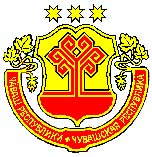 ЧĂВАШ РЕСПУБЛИКИНКАНАШ РАЙОНĚНАДМИНИСТРАЦИЙĚЙЫШĂНУ20.04.2020   196 № Канаш хулиАДМИНИСТРАЦИЯКАНАШСКОГО РАЙОНАЧУВАШСКОЙ РЕСПУБЛИКИПОСТАНОВЛЕНИЕ20.04.2020    № 196город КанашОб организации отдыха детей, их оздоровления и занятости в Канашском районе Чувашской РеспубликиПриложение 1к постановлению администрацииКанашского района Чувашской Республикиот 20.04.2020 года №  196